Student Information	Summary Level (ACSF) – to be filled by the assessor 	*This is assessed during enrolment interview. Please see enrolment interview form for more guidance.The LLN Entry AssessmentThe Language, Literacy and Numeracy Evaluation is a short series of questions followed by a conversation which enables your trainer to determine if you already have the required language, literacy and numeracy skill level to successfully complete your training in this course. Australian Polytechnic Institute will assist where possible throughout this course when you encounter difficulties.Candidate DeclarationLLN AssessmentOral Communication AssessmentAssessment of Oral Communication may be done in the initial phone conversation you have with our admissions staff. If this had not been completed, this formal oral communication assessment may be administered. If found necessary by your enrolment coordinator, we will organise a time for you to undertake the assessment outlined below.Student Name:Student email: Student number:Enrolment date:Date of Assessment: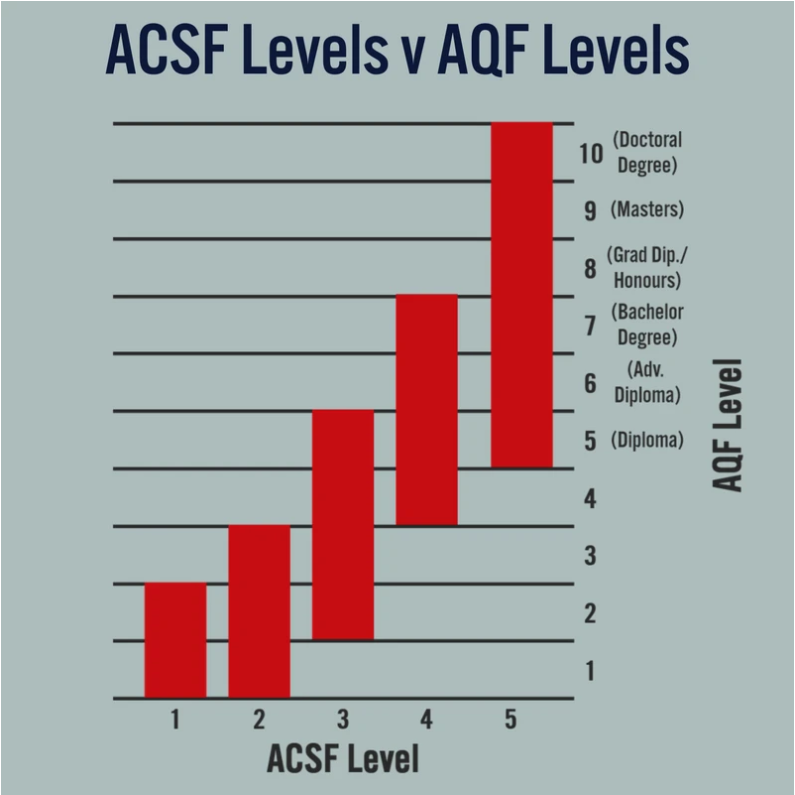 Course LevelStudent LevelLearning5Reading5Writing5Oral Communication: Listening*5Oral Communication: Speaking*5Numeracy5INSTRUCTIONS:If you have completed year 12 English in Australia or equivalent/higher studies
You may submit a copy of your year 12 Certificate, report card or certificate for a Qualification of an equivalent or higher level AQF as evidence, instead of completing the LLN AssessmentIf you have not completed year 12 English in Australia Proceed to complete this LLN Entry Assessment – Please submit the completed assessment via the student portal or email it to info@aupi.edu.au. The assessment of your oral communication skills is done via phone on face-to-face interview. If this has not been completed yet, our student support team will contact you to arrange this.Please read the Candidate Declaration below. If you agree to the terms of the declaration, sign and date in the space provided.Please read the Candidate Declaration below. If you agree to the terms of the declaration, sign and date in the space provided.Please read the Candidate Declaration below. If you agree to the terms of the declaration, sign and date in the space provided.Please read the Candidate Declaration below. If you agree to the terms of the declaration, sign and date in the space provided.By submitting this work, I declare that:I have been advised of the assessment requirements, have been made aware of my rights and responsibilities as an assessment candidate, and choose to be assessed at this time.This work is my own and contains no material written by another person except where due reference is made. I am aware that a false declaration may lead to the rejection of my application I am aware that Australian Polytechnic Institute will be checking the validity of any supporting evidence I supply as part of this LLN assessment. I give my consent for Australian Polytechnic Institute to contact relevant parties for verification purposes.By submitting this work, I declare that:I have been advised of the assessment requirements, have been made aware of my rights and responsibilities as an assessment candidate, and choose to be assessed at this time.This work is my own and contains no material written by another person except where due reference is made. I am aware that a false declaration may lead to the rejection of my application I am aware that Australian Polytechnic Institute will be checking the validity of any supporting evidence I supply as part of this LLN assessment. I give my consent for Australian Polytechnic Institute to contact relevant parties for verification purposes.NameNameSignatureSignatureDateDateLANGUAGE and LITERACYLANGUAGE and LITERACYLANGUAGE and LITERACYLANGUAGE and LITERACYLANGUAGE and LITERACYLANGUAGE and LITERACYLANGUAGE and LITERACYLANGUAGE and LITERACYLANGUAGE and LITERACYLANGUAGE and LITERACYLANGUAGE and LITERACYLANGUAGE and LITERACYLANGUAGE and LITERACYLANGUAGE and LITERACYLANGUAGE and LITERACYLANGUAGE and LITERACYLANGUAGE and LITERACYLANGUAGE and LITERACYLANGUAGE and LITERACYWritingWrite a paragraph explaining why you want to do this course, and what you hope to gain from this training in the space provided.Score: guidenceguidenceguidanceguidanceguiddanceguiddanceguiddanceoccurrenceoccurrenceoccurranceoccurranceoccurenceoccurenceoccurenceaccommodateaccommodateaccomodateaccomodateacommodateacommodateacommodateSpellingseperateseperateseparateseparatesepearatesepearatesepearateTick the box next to theneccessaryneccessaryneccesaryneccesarynecessarynecessarynecessarycorrect spelling of thecematerycematerycemetarycemetarycemeterycemeterycemeteryfollowing words:absenceabsenceabsentseabsentseabsanceabsanceabsanceScore: accrossaccrossacrossacrossacroosacroosacroosapparentlyapparentlyaparentlyaparentlyapperentlyapperentlyapperentlycopywritecopywritecopywrightcopywrightcopyrightcopyrightcopyrightComprehensionScore: Read the passage below and answer the following questions.Are you scared of heights?  Fifteen-year-old Merrick Johnston is not.  In 1995, she climbed Mount McKinley - a 20,320-foot mountain in Alaska.  She became the youngest person ever to reach the mountain's peak!  Merrick climbed with her mom and a guide.   They each carried a backpack full of supplies.  The team faced icy slopes and rough weather.  It took 26 days to reach the top. Read the passage below and answer the following questions.Are you scared of heights?  Fifteen-year-old Merrick Johnston is not.  In 1995, she climbed Mount McKinley - a 20,320-foot mountain in Alaska.  She became the youngest person ever to reach the mountain's peak!  Merrick climbed with her mom and a guide.   They each carried a backpack full of supplies.  The team faced icy slopes and rough weather.  It took 26 days to reach the top. Read the passage below and answer the following questions.Are you scared of heights?  Fifteen-year-old Merrick Johnston is not.  In 1995, she climbed Mount McKinley - a 20,320-foot mountain in Alaska.  She became the youngest person ever to reach the mountain's peak!  Merrick climbed with her mom and a guide.   They each carried a backpack full of supplies.  The team faced icy slopes and rough weather.  It took 26 days to reach the top. Read the passage below and answer the following questions.Are you scared of heights?  Fifteen-year-old Merrick Johnston is not.  In 1995, she climbed Mount McKinley - a 20,320-foot mountain in Alaska.  She became the youngest person ever to reach the mountain's peak!  Merrick climbed with her mom and a guide.   They each carried a backpack full of supplies.  The team faced icy slopes and rough weather.  It took 26 days to reach the top. Read the passage below and answer the following questions.Are you scared of heights?  Fifteen-year-old Merrick Johnston is not.  In 1995, she climbed Mount McKinley - a 20,320-foot mountain in Alaska.  She became the youngest person ever to reach the mountain's peak!  Merrick climbed with her mom and a guide.   They each carried a backpack full of supplies.  The team faced icy slopes and rough weather.  It took 26 days to reach the top. Read the passage below and answer the following questions.Are you scared of heights?  Fifteen-year-old Merrick Johnston is not.  In 1995, she climbed Mount McKinley - a 20,320-foot mountain in Alaska.  She became the youngest person ever to reach the mountain's peak!  Merrick climbed with her mom and a guide.   They each carried a backpack full of supplies.  The team faced icy slopes and rough weather.  It took 26 days to reach the top. Read the passage below and answer the following questions.Are you scared of heights?  Fifteen-year-old Merrick Johnston is not.  In 1995, she climbed Mount McKinley - a 20,320-foot mountain in Alaska.  She became the youngest person ever to reach the mountain's peak!  Merrick climbed with her mom and a guide.   They each carried a backpack full of supplies.  The team faced icy slopes and rough weather.  It took 26 days to reach the top. Read the passage below and answer the following questions.Are you scared of heights?  Fifteen-year-old Merrick Johnston is not.  In 1995, she climbed Mount McKinley - a 20,320-foot mountain in Alaska.  She became the youngest person ever to reach the mountain's peak!  Merrick climbed with her mom and a guide.   They each carried a backpack full of supplies.  The team faced icy slopes and rough weather.  It took 26 days to reach the top. Read the passage below and answer the following questions.Are you scared of heights?  Fifteen-year-old Merrick Johnston is not.  In 1995, she climbed Mount McKinley - a 20,320-foot mountain in Alaska.  She became the youngest person ever to reach the mountain's peak!  Merrick climbed with her mom and a guide.   They each carried a backpack full of supplies.  The team faced icy slopes and rough weather.  It took 26 days to reach the top. Read the passage below and answer the following questions.Are you scared of heights?  Fifteen-year-old Merrick Johnston is not.  In 1995, she climbed Mount McKinley - a 20,320-foot mountain in Alaska.  She became the youngest person ever to reach the mountain's peak!  Merrick climbed with her mom and a guide.   They each carried a backpack full of supplies.  The team faced icy slopes and rough weather.  It took 26 days to reach the top. Read the passage below and answer the following questions.Are you scared of heights?  Fifteen-year-old Merrick Johnston is not.  In 1995, she climbed Mount McKinley - a 20,320-foot mountain in Alaska.  She became the youngest person ever to reach the mountain's peak!  Merrick climbed with her mom and a guide.   They each carried a backpack full of supplies.  The team faced icy slopes and rough weather.  It took 26 days to reach the top. Read the passage below and answer the following questions.Are you scared of heights?  Fifteen-year-old Merrick Johnston is not.  In 1995, she climbed Mount McKinley - a 20,320-foot mountain in Alaska.  She became the youngest person ever to reach the mountain's peak!  Merrick climbed with her mom and a guide.   They each carried a backpack full of supplies.  The team faced icy slopes and rough weather.  It took 26 days to reach the top. Read the passage below and answer the following questions.Are you scared of heights?  Fifteen-year-old Merrick Johnston is not.  In 1995, she climbed Mount McKinley - a 20,320-foot mountain in Alaska.  She became the youngest person ever to reach the mountain's peak!  Merrick climbed with her mom and a guide.   They each carried a backpack full of supplies.  The team faced icy slopes and rough weather.  It took 26 days to reach the top. Read the passage below and answer the following questions.Are you scared of heights?  Fifteen-year-old Merrick Johnston is not.  In 1995, she climbed Mount McKinley - a 20,320-foot mountain in Alaska.  She became the youngest person ever to reach the mountain's peak!  Merrick climbed with her mom and a guide.   They each carried a backpack full of supplies.  The team faced icy slopes and rough weather.  It took 26 days to reach the top. Read the passage below and answer the following questions.Are you scared of heights?  Fifteen-year-old Merrick Johnston is not.  In 1995, she climbed Mount McKinley - a 20,320-foot mountain in Alaska.  She became the youngest person ever to reach the mountain's peak!  Merrick climbed with her mom and a guide.   They each carried a backpack full of supplies.  The team faced icy slopes and rough weather.  It took 26 days to reach the top. Read the passage below and answer the following questions.Are you scared of heights?  Fifteen-year-old Merrick Johnston is not.  In 1995, she climbed Mount McKinley - a 20,320-foot mountain in Alaska.  She became the youngest person ever to reach the mountain's peak!  Merrick climbed with her mom and a guide.   They each carried a backpack full of supplies.  The team faced icy slopes and rough weather.  It took 26 days to reach the top. What is the main idea of this story?Merrick reached a tough goal at a young age.Merrick reached a tough goal at a young age.Fear of heights is a serious problem.Fear of heights is a serious problem.Fear of heights is a serious problem.Merrick carried a backpack.Merrick carried a backpack.Merrick carried a backpack.Merrick carried a backpack.Weather can be a problem for mountain climbers.Weather can be a problem for mountain climbers.In this story, the word peak meansBottomBottomRockyRockyRockyTopTopTopTopSnowSnowMount McKinley isLess than 20,000 ft tallLess than 20,000 ft tall26 days old26 days old26 days oldA mountain in AlabamaA mountain in AlabamaA mountain in AlabamaA mountain in AlabamaMore than 20,000 ft tallMore than 20,000 ft tallYou can guess from the story thatMount McKinley is the world's tallest mountain.Mount McKinley is the world's tallest mountain.The weather is usually mild on Mount McKinley.The weather is usually mild on Mount McKinley.The weather is usually mild on Mount McKinley.Merrick's guide was older than she was.Merrick's guide was older than she was.Merrick's guide was older than she was.Merrick's guide was older than she was.Merrick's guide was 13 years old.Merrick's guide was 13 years old.Every country _____ good people and bad people.Every country _____ good people and bad people.Every country _____ good people and bad people.Every country _____ good people and bad people.Every country _____ good people and bad people.Every country _____ good people and bad people.Every country _____ good people and bad people.Every country _____ good people and bad people.Every country _____ good people and bad people.Every country _____ good people and bad people.Every country _____ good people and bad people.Every country _____ good people and bad people.Every country _____ good people and bad people.Every country _____ good people and bad people.Every country _____ good people and bad people.Every country _____ good people and bad people.hashashavehavehaven’thaven’thaven’tGrammar – Part OneThey _____ as fast as they could, but they missed the bus.They _____ as fast as they could, but they missed the bus.They _____ as fast as they could, but they missed the bus.They _____ as fast as they could, but they missed the bus.They _____ as fast as they could, but they missed the bus.They _____ as fast as they could, but they missed the bus.They _____ as fast as they could, but they missed the bus.They _____ as fast as they could, but they missed the bus.They _____ as fast as they could, but they missed the bus.They _____ as fast as they could, but they missed the bus.They _____ as fast as they could, but they missed the bus.They _____ as fast as they could, but they missed the bus.They _____ as fast as they could, but they missed the bus.They _____ as fast as they could, but they missed the bus.They _____ as fast as they could, but they missed the bus.They _____ as fast as they could, but they missed the bus.Choose the word that ranranrunrunrunsrunsrunscould be placed in the Both my sister and I _____ how to bake bread.Both my sister and I _____ how to bake bread.Both my sister and I _____ how to bake bread.Both my sister and I _____ how to bake bread.Both my sister and I _____ how to bake bread.Both my sister and I _____ how to bake bread.Both my sister and I _____ how to bake bread.Both my sister and I _____ how to bake bread.Both my sister and I _____ how to bake bread.Both my sister and I _____ how to bake bread.Both my sister and I _____ how to bake bread.Both my sister and I _____ how to bake bread.Both my sister and I _____ how to bake bread.Both my sister and I _____ how to bake bread.Both my sister and I _____ how to bake bread.Both my sister and I _____ how to bake bread.gap to create a are knowingare knowingknowsknowsknowknowknowgrammatically correctHe stood up and _____ the room.He stood up and _____ the room.He stood up and _____ the room.He stood up and _____ the room.He stood up and _____ the room.He stood up and _____ the room.He stood up and _____ the room.He stood up and _____ the room.He stood up and _____ the room.He stood up and _____ the room.He stood up and _____ the room.He stood up and _____ the room.He stood up and _____ the room.He stood up and _____ the room.He stood up and _____ the room.He stood up and _____ the room.sentence.leftleftleavesleavesleaveleaveleaveScore: Bring a grocery bag _____ you when we collect the garbage.Bring a grocery bag _____ you when we collect the garbage.Bring a grocery bag _____ you when we collect the garbage.Bring a grocery bag _____ you when we collect the garbage.Bring a grocery bag _____ you when we collect the garbage.Bring a grocery bag _____ you when we collect the garbage.Bring a grocery bag _____ you when we collect the garbage.Bring a grocery bag _____ you when we collect the garbage.Bring a grocery bag _____ you when we collect the garbage.Bring a grocery bag _____ you when we collect the garbage.Bring a grocery bag _____ you when we collect the garbage.Bring a grocery bag _____ you when we collect the garbage.Bring a grocery bag _____ you when we collect the garbage.Bring a grocery bag _____ you when we collect the garbage.Bring a grocery bag _____ you when we collect the garbage.Bring a grocery bag _____ you when we collect the garbage.totowithwithonononHe didn't recognize me, He didn't recognize me, He didn't recognize me, He didn't recognize me, He didn't recognize me, He didn't recognize me, He didn't recognize me, He didn't recognize me, He didn't recognize me, He didn't recognize me, He didn't recognize me, He didn't recognize me, didn’t he?did he?doesn’t he?Grammar – Part TwoMr Isobel is from Greece, Mr Isobel is from Greece, Mr Isobel is from Greece, Mr Isobel is from Greece, Mr Isobel is from Greece, Mr Isobel is from Greece, Mr Isobel is from Greece, Mr Isobel is from Greece, Mr Isobel is from Greece, Mr Isobel is from Greece, Mr Isobel is from Greece, Mr Isobel is from Greece, Select the correct isn’t he?is he?aren’t he?response/tag question We won’t be late, We won’t be late, We won’t be late, We won’t be late, We won’t be late, We won’t be late, We won’t be late, We won’t be late, We won’t be late, We won’t be late, We won’t be late, We won’t be late, to create a won’t we?will we?are we?grammatically correct I’m right, I’m right, I’m right, I’m right, I’m right, I’m right, I’m right, I’m right, I’m right, I’m right, I’m right, I’m right, sentence.amn’t I?am not I?aren’t I?Score: We must lock the doors, We must lock the doors, We must lock the doors, We must lock the doors, We must lock the doors, We must lock the doors, We must lock the doors, We must lock the doors, We must lock the doors, We must lock the doors, We must lock the doors, We must lock the doors, mustn’t they?shouldn’t we?mustn’t we?NUMERACYNUMERACYNUMERACYNUMERACYNUMERACYNUMERACYNUMERACYNUMERACYNUMERACYNUMERACYNUMERACYNUMERACYNUMERACYNUMERACYA box holds 15 zucchinis. At the end of the day, the farm crew had filled 86 boxes. How many zucchinis is that in total?A box holds 15 zucchinis. At the end of the day, the farm crew had filled 86 boxes. How many zucchinis is that in total?Diesel costs $1.86 per litre. The tractor’s fuel tank is half full. When full it holds 1200 litres. How much money would it cost to fill up the tractor with fuel?Diesel costs $1.86 per litre. The tractor’s fuel tank is half full. When full it holds 1200 litres. How much money would it cost to fill up the tractor with fuel?Fill in the gaps in the following table. Simplify the fraction in column one. The first one has been done for you.FRACTIONFRACTIONFRACTIONFRACTIONDECIMALDECIMALDECIMALPERCENTAGEPERCENTAGEPERCENTAGEFill in the gaps in the following table. Simplify the fraction in column one. The first one has been done for you.Fill in the gaps in the following table. Simplify the fraction in column one. The first one has been done for you.1/101/101/101/100.10.10.110%10%10%Fill in the gaps in the following table. Simplify the fraction in column one. The first one has been done for you.Fill in the gaps in the following table. Simplify the fraction in column one. The first one has been done for you.1/51/51/51/5Fill in the gaps in the following table. Simplify the fraction in column one. The first one has been done for you.Fill in the gaps in the following table. Simplify the fraction in column one. The first one has been done for you.0.70.70.7Fill in the gaps in the following table. Simplify the fraction in column one. The first one has been done for you.Fill in the gaps in the following table. Simplify the fraction in column one. The first one has been done for you.65%65%65%16/2516/2516/2516/25The table below shows the average price of petrol per litre for the period July 2020 to June 2021.Read the information and then answer the questions that follow.The table below shows the average price of petrol per litre for the period July 2020 to June 2021.Read the information and then answer the questions that follow.The table below shows the average price of petrol per litre for the period July 2020 to June 2021.Read the information and then answer the questions that follow.The table below shows the average price of petrol per litre for the period July 2020 to June 2021.Read the information and then answer the questions that follow.The table below shows the average price of petrol per litre for the period July 2020 to June 2021.Read the information and then answer the questions that follow.The table below shows the average price of petrol per litre for the period July 2020 to June 2021.Read the information and then answer the questions that follow.The table below shows the average price of petrol per litre for the period July 2020 to June 2021.Read the information and then answer the questions that follow.The table below shows the average price of petrol per litre for the period July 2020 to June 2021.Read the information and then answer the questions that follow.The table below shows the average price of petrol per litre for the period July 2020 to June 2021.Read the information and then answer the questions that follow.The table below shows the average price of petrol per litre for the period July 2020 to June 2021.Read the information and then answer the questions that follow.The table below shows the average price of petrol per litre for the period July 2020 to June 2021.Read the information and then answer the questions that follow.The table below shows the average price of petrol per litre for the period July 2020 to June 2021.Read the information and then answer the questions that follow.In which month was the petrol price the lowest?In which month was the petrol price the lowest?In which month was the petrol price the lowest?In which month was the petrol price the lowest?In which month was the petrol price the lowest?In which two months was the price of petrol the same?In which two months was the price of petrol the same?In which two months was the price of petrol the same?In which two months was the price of petrol the same?In which two months was the price of petrol the same?In which month was the price of petrol the highest?In which month was the price of petrol the highest?In which month was the price of petrol the highest?In which month was the price of petrol the highest?In which month was the price of petrol the highest?In which month did the price of petrol increase the most?In which month did the price of petrol increase the most?In which month did the price of petrol increase the most?In which month did the price of petrol increase the most?In which month did the price of petrol increase the most?What was the general trend in the price of petrol over this 12-month period?What was the general trend in the price of petrol over this 12-month period?What was the general trend in the price of petrol over this 12-month period?What was the general trend in the price of petrol over this 12-month period?What was the general trend in the price of petrol over this 12-month period?Handy Dandy Store is having a sale. All items have been reduced by 35%. Complete the table to show the sale price of the items. ItemItemItemItemNormal priceNormal priceNormal priceSale price – 35% offSale price – 35% offSale price – 35% offHandy Dandy Store is having a sale. All items have been reduced by 35%. Complete the table to show the sale price of the items. Handy Dandy Store is having a sale. All items have been reduced by 35%. Complete the table to show the sale price of the items. Men’s woollen socksMen’s woollen socksMen’s woollen socksMen’s woollen socks2 pair pack for $20.002 pair pack for $20.002 pair pack for $20.00Handy Dandy Store is having a sale. All items have been reduced by 35%. Complete the table to show the sale price of the items. Handy Dandy Store is having a sale. All items have been reduced by 35%. Complete the table to show the sale price of the items. Children’s pyjamasChildren’s pyjamasChildren’s pyjamasChildren’s pyjamas$18.00$18.00$18.00Handy Dandy Store is having a sale. All items have been reduced by 35%. Complete the table to show the sale price of the items. Handy Dandy Store is having a sale. All items have been reduced by 35%. Complete the table to show the sale price of the items. Women’s jumpersWomen’s jumpersWomen’s jumpersWomen’s jumpers$35.00$35.00$35.00Handy Dandy Store is having a sale. All items have been reduced by 35%. Complete the table to show the sale price of the items. Handy Dandy Store is having a sale. All items have been reduced by 35%. Complete the table to show the sale price of the items. Sports shoesSports shoesSports shoesSports shoes$50.00$50.00$50.00Football scarvesFootball scarvesFootball scarvesFootball scarves$22.00$22.00$22.00STEPS FOR THE VERBAL ASSESSMENTSTEPS FOR THE VERBAL ASSESSMENTSTEPS FOR THE VERBAL ASSESSMENTMarks:1. Introduction to InterviewThe assessor wants to get to know who you are and what you are doing. They will also try to relax you so that you don’t feel too stressed.Relax and answer the questions in full (about 4-5 minutes)2. TopicThe assessor will give you a topic (offer you a choice of 2-3). They will also give you some main points to consider. They will give you one minute to prepare for your turn to speak. You will then be given 2 minutes to talk (uninterrupted on this topic) no guidance or hints will be given to assist you.Take your time and speak clearly and sensibly (About 3 to 4 minutes including preparation time).3. DiscussionThis is a two-way discussion between you and the assessor. The assessor will ask you a range of questions that will facilitate free conversation. Answer the questions as best you can, elaborate on your answers, and encourage back and forth discourse. Treat this as two friends having a nice chat. Please feel free to use a casual conversation style of speech (informal language).Do’s and Don’tsBe prepared to:Give information (personal and non-personal)Give your opinion and justify itExplain/ or suggest somethingExpress your preference for somethingCompare/ or contrast somethingSummariseRepair, maintain and expand on a conversation.